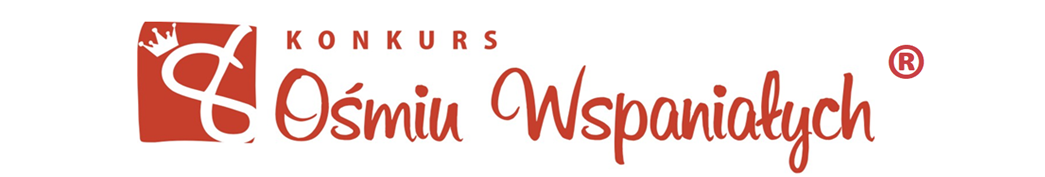 FUNDACJA „ŚWIAT NA TAK”ZAPRASZADO UDZIAŁU W XXVIII OGÓLNOPOLSKIEJ EDYCJISAMORZĄDOWEGO KONKURSU NASTOLATKÓW„OŚMIU WSPANIAŁYCH”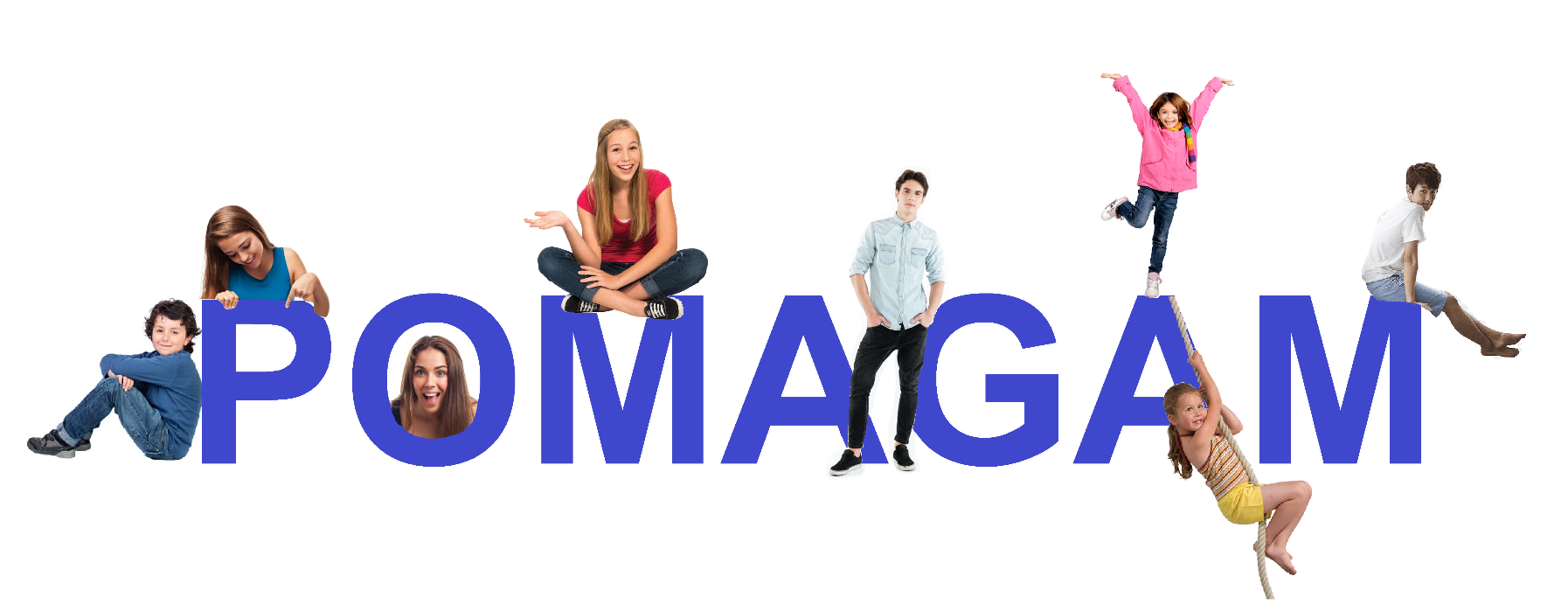 KONKURS W CZTERECH  KROKACHZGŁOSZENIE KANDYDATÓW DO 20 LUTEGO 2022 R. (FORMULARZ ZGŁOSZENIOWY SWIATNATAK.PL/8-WSPANIALYCH-ZGLOSZENIA/ )ELIMINACJE LOKALNEELIMINACJE OGÓLNOPOLSKIEGALA LAUREATÓW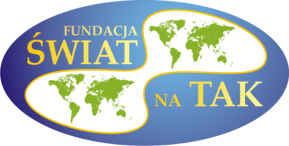 